ANEXO IIIMODELO DE FOLHA DE ROSTO PARA MEMORIALEDITAL DE SELEÇÃO Nº 001/2018MESTRADO 2019PROPOSTA DE PESQUISA(TÍTULO DA PROPOSTA)LINHA DE PESQUISA NO PROGRAMA:NÚMERO DO CANDIDATO: (NOME DO CANDIDATO)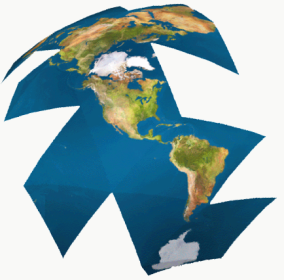 